Melton Borough CouncilStatement of Accounts 2020-21 Subject to AuditDeclaration Under Part 5, Regulation 15 of the Local Government, England & Wales , The Accounts and Audit Regulations 2015I declare that the Statement of Accounts 2020-21 Subject to Audit is unaudited and that the Statement of Accounts 2020-21 Subject to Audit as published may be subject to change.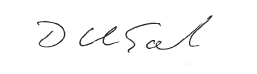 Dawn GartonSection 151 OfficerMelton Borough Council30 July 2021